Cyclic Haloalkane ProblemsName the following structures. (Note: The structures are complex for practice purposes and may not be found in nature.)1)    2)        3)     4)    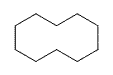 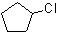 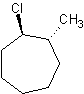 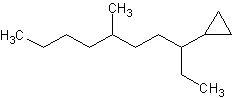 5)      6)   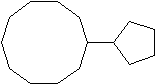 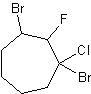 7)   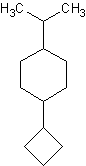 Draw the following structures.8) 1,1-dibromo-5-fluoro-3-butyl-7-methylcyclooctane    9) 1-bromo-2-chlorocyclopentane   10) 1,1-dibromo-2,3-dichloro-4-propylcyclobutane